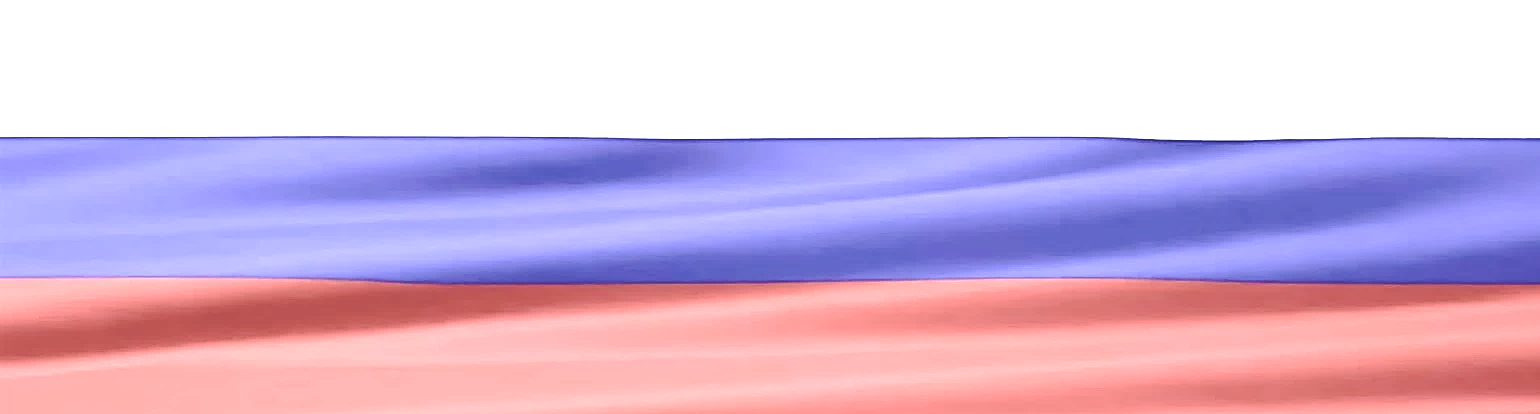 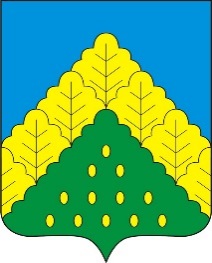 ПОСТАНОВЛЕНИЕ АДМИНИСТРАЦИИ КОМСОМОЛЬСКОГО МУНИЦИПАЛЬНОГО ОКРУГА ОТ 11.12.2023 г. № 1416«Об утверждении положения о премиальных выплатах руководителям образовательных учреждений Комсомольского муниципального округа Чувашской Республики»В соответствии с постановлением администрации Комсомольского муниципального округа Чувашской Республики от 27 февраля 2023 года №160  "Об утверждении примерного положения об оплате труда работников муниципальных учреждений Комсомольского муниципального округа Чувашской Республики, занятых в сфере образования" и в целях материальной заинтересованности руководителей муниципальных образовательных учреждений Комсомольского  муниципального округа Чувашской Республики в повышении качества образовательных услуг и эффективности деятельности муниципальных образовательных учреждений, администрация Комсомольского муниципального округа Чувашской Республики п о с т а н о в л я е т:1.Утвердить прилагаемое положение о премиальных выплатах руководителям образовательных учреждений Комсомольского муниципального округа Чувашской Республики.2.Признать утратившими силу постановление администрации Комсомольского муниципального округа Чувашской Республики от 09.01.2023 г. № 36 "Об утверждении положения о премировании руководителей муниципальных образовательных учреждений Комсомольского муниципального округа".3.Контроль за исполнением настоящего постановления возложить на отдел образования  администрации Комсомольского муниципального округа Чувашской Республики.4.Настоящее постановление вступает в силу после его официального опубликования и распространяется на правоотношения, возникшие с 01 сентября 2023 г.Глава Комсомольского муниципального округа                                                                                                                                                       Н.Н.Раськинпост. № 1416 от 11.12.2023гПОДРОБНЕЕ с документом можно ознакомиться на сайте администрации Комсомольского муниципального округа Чувашской Республики по адресу: https://komsml.cap.ru/doc/laws/ПОСТАНОВЛЕНИЕ АДМИНИСТРАЦИИ КОМСОМОЛЬСКОГО МУНИЦИПАЛЬНОГО ОКРУГА ОТ 11.12.2023 г. № 1417«Об утверждении Порядка создания, реорганизации и ликвидации муниципальных образовательных организаций Комсомольского муниципального округа Чувашской Республики»273-ФЗ "Об образовании в Российской Федерации", приказом Министерства образования и молодежной политики Чувашской Республики от 22.01.2014 № 91 "Об утверждении порядка проведения оценки последствий принятия решения о реорганизации или ликвидации государственной образовательной организации Чувашской Республики, муниципальной образовательной организации, включая критерии этой оценки (по типам данных образовательных организаций), порядка создания комиссии по оценке последствий такого решения и подготовки ею заключений" администрация Комсомольского муниципального округа Чувашской Республики постановляет:1. Утвердить прилагаемый Порядок создания, реорганизации и ликвидации муниципальных образовательных организаций Комсомольского муниципального округа Чувашской Республики.	2. Контроль за выполнением настоящего постановления возложить на отдел образования администрации Комсомольского муниципального округа.3. Настоящее постановление вступает в силу после опубликования в периодическом печатном издании "Вестник Комсомольского муниципального округа Чувашской Республики".Глава Комсомольского муниципального округа                                                                                                                                                       Н.Н.Раськинпост. № 1417 от 11.12.2023гПОДРОБНЕЕ с документом можно ознакомиться на сайте администрации Комсомольского муниципального округа Чувашской Республики по адресу: https://komsml.cap.ru/doc/laws/ПОСТАНОВЛЕНИЕ АДМИНИСТРАЦИИ КОМСОМОЛЬСКОГО МУНИЦИПАЛЬНОГО ОКРУГА ОТ 11.12.2023 г. № 1417а«О внесении изменений в постановление администрации Комсомольского района Чувашской Республики от 29 декабря 2022 г. № 805 «Об утверждении предельной численности и фонда оплаты труда работников органов местного самоуправления Комсомольского муниципального округа Чувашской Республики (лиц, замещающих должности муниципальной службы, и работников, замещающих должности, не являющиеся должностями муниципальной службы) на 2023 год и на плановый период 2024 и 2025 годов»В целях реализации решения Собрания депутатов Комсомольского муниципального округа Чувашской Республики от 05 декабря 2023 г. № 22/299 «О внесении изменений в решение Собрания депутатов Комсомольского муниципального округа Чувашской Республики от 9 декабря 2022 г. № 5/85 «О бюджете Комсомольского муниципального округа Чувашской Республики на 2023 год и на плановый период 2024 и 2025 годов» администрация Комсомольского муниципального округа Чувашской Республики п о с т а н о в л я е т: 1. Приложение «Предельная численность и фонд оплаты труда работников органов местного самоуправления Комсомольского муниципального округа Чувашской Республики (лиц, замещающих должности муниципальной службы, и работников, замещающих должности, не являющиеся должностями муниципальной службы) на 2023 год и на плановый период 2024 и 2025 годов», утвержденное постановлением администрации Комсомольского района Чувашской Республики от 29 декабря 2022 г. № 805 «Об утверждении предельной численности и фонда оплаты труда работников органов местного самоуправления Комсомольского муниципального округа Чувашской Республики (лиц, замещающих должности муниципальной службы, и работников, замещающих должности, не являющиеся должностями муниципальной службы) на 2023 год и на плановый период 2024 и 2025 годов», изложить в редакции согласно приложению к настоящему постановлению.2. Настоящее постановление вступает в силу после дня его официального опубликования.Глава Комсомольского муниципального округа                                                                                                                                                       Н.Н.Раськинпост. № 1417а  от 11.12.2023гПОДРОБНЕЕ с документом можно ознакомиться на сайте администрации Комсомольского муниципального округа Чувашской Республики по адресу: https://komsml.cap.ru/doc/laws/ПОСТАНОВЛЕНИЕ АДМИНИСТРАЦИИ КОМСОМОЛЬСКОГО МУНИЦИПАЛЬНОГО ОКРУГА ОТ 11.12.2023 г. № 1418«Об утверждении Порядка организации сбора, накопления, транспортирования, хранения и обезвреживания отработанных ртутьсодержащих ламп на территории Комсомольского муниципального округа Чувашской Республики»В соответствии со ст. 16 Федерального закона от 06.10.2003 № 131-ФЗ «Об общих принципах организации местного самоуправления в Российской Федерации», Федеральным законом от 24.06.1998 № 89-ФЗ «Об отходах производства и потребления», постановлением Правительства Российской Федерации от 28.12.2020 № 2314 «Об утверждении Правил обращения с отходами производства и потребления в части осветительных устройств, электрических ламп, ненадлежащие сбор, накопление, использование, обезвреживание, транспортирование и размещение которых может повлечь причинение вреда жизни, здоровью граждан, вреда животным, растениям и окружающей среде», постановлением Правительства Российской Федерации от 11.07.2020 № 1036  «О признании утратившими силу нормативных правовых актов и отдельных положений нормативных правовых актов Правительства Российской Федерации, об отмене нормативных правовых актов федеральных органов исполнительной власти, содержащих обязательные требования, соблюдение которых оценивается при проведении мероприятий по контролю при осуществлении федерального государственного надзора в области защиты прав потребителей», распоряжением Правительства Российской Федерации от 14.11.2019 № 2684-р, Уставом Комсомольского муниципального округа Чувашской Республики администрация Комсомольского муниципального округа Чувашской Республики п о с т а н о в л я е т1. Утвердить прилагаемый Порядок организации сбора, накопления, транспортирования, хранения и обезвреживания отработанных ртутьсодержащих ламп на территории Комсомольского муниципального округа Чувашской Республики. 2. Контроль за исполнением настоящего постановления оставляю за собой.3. Настоящее постановление вступает в силу после его официального опубликования.Глава Комсомольского муниципального округа                                                                                                                                                       Н.Н.Раськинпост. № 1418 от 11.12.2023гПОДРОБНЕЕ с документом можно ознакомиться на сайте администрации Комсомольского муниципального округа Чувашской Республики по адресу: https://komsml.cap.ru/doc/laws/ПОСТАНОВЛЕНИЕ АДМИНИСТРАЦИИ КОМСОМОЛЬСКОГО МУНИЦИПАЛЬНОГО ОКРУГА ОТ 11.12.2023 г. № 1419«О внесении изменений в постановление администрации Комсомольского муниципального округа Чувашской Республики от 8 июня 2023 г. № 664 «Об утверждении Порядка создания муниципальной комиссии по обследованию жилых помещений инвалидов и общего имущества в многоквартирных домах, в которых проживают инвалиды, в целях их приспособления с учетом потребностей инвалидов и обеспечения условий их доступности для инвалидов, на территории Комсомольского муниципального округа Чувашской Республики»Администрация Комсомольского муниципального округа Чувашской Республики п о с т а н о в л я е т:1. Внести в Состав муниципальной комиссии по обследованию жилых помещений инвалидов и общего имущества в многоквартирных домах, в которых проживают инвалиды, в целях их приспособления с учетом потребностей инвалидов и обеспечения условий их доступности для инвалидов, на территории Комсомольского муниципального округа Чувашской Республики, утвержденный постановлением администрации Комсомольского муниципального округа Чувашской Республики от 8 июня 2023 г. № 664 «Об утверждении Порядка создания муниципальной комиссии по обследованию жилых помещений инвалидов и общего имущества в многоквартирных домах, в которых проживают инвалиды, в целях их приспособления с учетом потребностей инвалидов и обеспечения условий их доступности для инвалидов, на территории Комсомольского муниципального округа Чувашской Республики», следующие изменения:а) вывести из состава комиссии Акчурина В.Г. и ввести:Кузьмина А.Г. – исполняющего обязанности первого заместителя главы администрации - начальника Управления по благоустройству и развитию территорий администрации Комсомольского муниципального округа, возложив на него обязанности председателя комиссии;б) наименование должности Краснова А.В. изложить в следующей редакции: «и.о. начальника отдела капитального строительства и жилищно-коммунального хозяйства Управления по благоустройству и развитию территорий администрации Комсомольского муниципального округа (член комиссии);»;наименование должности Долговой И.Н. изложить в следующей редакции: «директор БУ «Комсомольский ЦСОН» Минтруда Чувашии (член комиссии);».2. Настоящее постановление вступает в силу после его официального опубликования.Врио главы Комсомольского муниципального округа                                                                                                                                                       А.Г.Кузьминпост. № 1419 от 11.12.2023гПОДРОБНЕЕ с документом можно ознакомиться на сайте администрации Комсомольского муниципального округа Чувашской Республики по адресу: https://komsml.cap.ru/doc/laws/ПОСТАНОВЛЕНИЕ АДМИНИСТРАЦИИ КОМСОМОЛЬСКОГО МУНИЦИПАЛЬНОГО ОКРУГА ОТ 11.12.2023 г. № 1420«О внесении изменений в постановление администрации Комсомольского муниципального округа Чувашской Республики от 8 февраля 2023 г. № 103 «О создании жилищной комиссии при администрации Комсомольского муниципального округа Чувашской Республики»Администрация Комсомольского муниципального округа Чувашской Республики п о с т а н о в л я е т:1. Внести в Состав жилищной комиссии при администрации Комсомольского муниципального округа Чувашской Республики, утвержденный постановлением администрации Комсомольского муниципального округа Чувашской Республики от 8 февраля 2023 г. № 103 «О создании жилищной комиссии при администрации Комсомольского муниципального округа Чувашской Республики» (с изменениями, внесенными постановлением администрации Комсомольского муниципального округа от 1 августа 2023 г. № 866), следующие изменения:а) вывести из состава жилищной комиссии Акчурина В.Г. и ввести:Кузьмина А.Г. – исполняющего обязанности первого заместителя главы администрации - начальника Управления по благоустройству и развитию территорий администрации Комсомольского муниципального округа, возложив на него обязанности председателя комиссии;б) наименования должности Краснова А.В. изложить в следующей редакции: «и.о. начальника отдела капитального строительства и жилищно-коммунального хозяйства Управления по благоустройству и развитию территорий администрации Комсомольского муниципального округа (член комиссии);»;наименование должности Долговой И.Н. изложить в следующей редакции:«директор БУ «Комсомольский ЦСОН» Минтруда Чувашии (член комиссии);».2. Настоящее постановление вступает в силу после его официального опубликования.Врио главы Комсомольского муниципального округа                                                                                                                                                       А.Г.Кузьминпост. № 1420 от 11.12.2023гПОДРОБНЕЕ с документом можно ознакомиться на сайте администрации Комсомольского муниципального округа Чувашской Республики по адресу: https://komsml.cap.ru/doc/laws/ПОСТАНОВЛЕНИЕ АДМИНИСТРАЦИИ КОМСОМОЛЬСКОГО МУНИЦИПАЛЬНОГО ОКРУГА ОТ 11.12.2023 г. № 1422«Об утверждении Положения о порядке сдачи квалификационного экзамена муниципальными служащими Комсомольского муниципального округа Чувашской Республики и оценки их знаний, навыков и умений (профессионального уровня)»В соответствии с Федеральными законами от 06 октября 2003 года № 131-ФЗ «Об общих принципах организации местного самоуправления в Российской Федерации» и от 02 марта 2007 года № 25-ФЗ «О муниципальной службе в Российской Федерации», Законом Чувашской Республики от 05 октября 2007 года №  62 «О муниципальной службе в  Чувашской  Республике»  администрация Комсомольского муниципального округа  п о с т а н о в л я е т:1. Утвердить прилагаемое Положение о порядке сдачи квалификационного экзамена муниципальными служащими Комсомольского муниципального округа Чувашской Республики и оценки их знаний, навыков и умений (профессионального уровня).2. Признать утратившим силу постановление администрации Комсомольского района Чувашской Республики от 29 июля 2011 г. № 349 «Об утверждении Положения о порядке сдачи квалификационного экзамена муниципальными служащими администрации Комсомольского района Чувашской Республики и оценки их знаний, навыков и умений (профессионального уровня)». 3. Настоящее постановление вступает в силу после его официального опубликования в периодическом печатном издании «Вестник Комсомольского муниципального округа». Глава Комсомольского муниципального округа                                                                                                                                                       Н.Н.Раськинпост. № 1422 от 11.12.2023гПОДРОБНЕЕ с документом можно ознакомиться на сайте администрации Комсомольского муниципального округа Чувашской Республики по адресу: https://komsml.cap.ru/doc/laws/РЕШЕНИЕ СОБРАНИЯ ДЕПУТАТОВ КОМСОМОЛЬСКОГО МУНИЦИПАЛЬНОГО ОКРУГА ОТ 11.12.2023 г. №23/301 «О бюджете Комсомольского муниципального округа Чувашской Республики на 2024 год и на плановый период 2025 и 2026 годов»Статья 1.	Основные характеристики бюджета Комсомольского муниципального                                                                                                                                                                           округа Чувашской Республики на 2024 год и на плановый период 2025 и 2026 годов1. Утвердить основные характеристики бюджета Комсомольского муниципального округа Чувашской Республики (далее - Комсомольский муниципальный округ) на 2024 год:прогнозируемый общий объем доходов бюджета Комсомольского муниципального округа в сумме 781 105 575,32 рублей, в том числе объем безвозмездных поступлений в сумме 629 656 592,32 рубля, из них объем межбюджетных трансфертов, получаемых из бюджетов бюджетной системы Российской Федерации, в сумме 622 935 052,32 рубля; общий объем расходов бюджета Комсомольского муниципального округа в сумме       797 976 997,32 рублей;дефицит бюджета Комсомольского муниципального округа в сумме 16 871 422,00 рубля.2. Утвердить основные характеристики бюджета Комсомольского муниципального округа на 2025 год:прогнозируемый общий объем доходов бюджета Комсомольского муниципального округа в сумме 598 630 082,79 рубля, в том числе объем безвозмездных поступлений в сумме 424 344 582,79 рубля, из них объем межбюджетных трансфертов, получаемых из бюджетов бюджетной системы Российской Федерации, в сумме 424 344 582,79 рубля;общий объем расходов бюджета Комсомольского муниципального округа в сумме      598 630 082,79 рубля, в том числе условно утвержденные расходы в сумме 5 310 000,00 рублей;дефицит бюджета Комсомольского муниципального округа в сумме 0,00 рублей.3. Утвердить основные характеристики бюджета Комсомольского муниципального округа на 2026 год:прогнозируемый общий объем доходов бюджета Комсомольского муниципального округа в сумме 855 501 798,61 рублей, в том числе объем безвозмездных поступлений в сумме 676 431 998,61 рублей, из них объем межбюджетных трансфертов, получаемых из бюджетов бюджетной системы Российской Федерации, в сумме 676 431 998,61 рублей;общий объем расходов бюджета Комсомольского муниципального округа в сумме      855 501 798,61 рублей, в том числе условно утвержденные расходы в сумме 10 730 000,00 рублей;дефицит бюджета Комсомольского муниципального округа в сумме 0,00 рублей.Статья 2.	Прогнозируемые объемы поступлений доходов в бюджет Комсомольского                    муниципального округа на 2024 год и на плановый период 2025 и 2026 годовУчесть в бюджете Комсомольского муниципального округа прогнозируемые объемы поступлений доходов в бюджет Комсомольского муниципального округа на 2024 год и на 2025 и 2026 годов согласно приложению 1 к настоящему решению.Статья 3. Бюджетные ассигнования бюджета Комсомольского муниципального               округа на 2024 год и на плановый период 2025 и 2026 годов1. Утвердить:а) распределение бюджетных ассигнований по разделам, подразделам, целевым статьям (муниципальным программам Комсомольского муниципального округа и непрограммным направлениям деятельности), группам (группам и подгруппам) видов расходов классификации расходов бюджета Комсомольского муниципального округа на 2024 год и  на 2025и 2026 годов согласно приложению 2 к настоящему решению;б) распределение бюджетных ассигнований по целевым статьям (муниципальным программам Комсомольского муниципального округа и непрограммным направлениям деятельности), группам (группам и подгруппам) видов расходов, а также по разделам, подразделам классификации расходов бюджета Комсомольского муниципального округа на 2024 год и на 2025 и 2026 годов согласно приложению 3 к настоящему решению;в) ведомственную структуру расходов бюджета Комсомольского муниципального округа на 2024 год  и на 2025 и 2026 годов согласно приложению 4 к настоящему решению.2. Утвердить общий объем бюджетных ассигнований, направляемых на исполнение публичных нормативных обязательств на 2024 год в сумме  8 571 600,00 рублей, на 2025 год в сумме 8 621 200,00 рублей и на 2025 год в сумме 8 637 700,00 рублей.3. Утвердить:объем бюджетных ассигнований муниципального дорожного фонда Комсомольского муниципального округа:на 2024 год в сумме 120 322 842,30 рублей;на 2025 год в сумме 48 007 700,00 рублей;на 2026 год в сумме 302 687 000,00 рублей;прогнозируемый объем доходов бюджета Комсомольского муниципального округа от поступлений доходов, указанных в пункте 2 Положения о муниципальном дорожном фонде Комсомольского муниципального округа, решением Собрания депутатов Комсомольского муниципального округа Чувашской Республики от 9 декабря 2022 г. № 5/87 "О создании муниципального дорожного фонда Комсомольского муниципального округа Чувашской Республики":на 2024 год в сумме 120 322 842,30 рублей;на 2025 год в сумме 48 007 700,00 рублей;на 2026 год в сумме 302 687 000,00 рублей.Статья 4.Особенности использования бюджетных ассигнований на обеспечение деятельности органов местного самоуправления Комсомольского муниципального округа и муниципальных учреждений Комсомольского муниципального округаОрганы местного самоуправления Комсомольского муниципального округа не вправе принимать решения, приводящие к увеличению в 2024 году численности муниципальных служащих Комсомольского муниципального округа, а также работников муниципальных учреждений Комсомольского муниципального округа, за исключением случаев принятия решений о наделении их дополнительными функциями. Установить, что порядок и сроки индексации заработной платы работников муниципальных учреждений Комсомольского муниципального округа Чувашской Республики в 2024 году и плановом периоде 2025 и 2026 годов будут определены с учетом принятия решений на федеральном и республиканском уровнях.Статья 5.	Источники внутреннего финансирования дефицита бюджета Комсомольского муниципального округаУтвердить источники внутреннего финансирования дефицита бюджета Комсомольского муниципального округа на 2024 год и на 2025 и 2026 годов согласно приложению 5 к настоящему решению.Статья 6.	Муниципальные внутренние заимствования Комсомольского муниципального округа Чувашской Республики и муниципальный долг Комсомольского муниципального округа Чувашской РеспубликиУтвердить Программу муниципальных заимствований Комсомольского муниципального округа на 2024 год и на 2025 и 2026 годов согласно приложению 6 к настоящему решению.2. Утвердить:верхний предел муниципального внутреннего долга Комсомольского муниципального округа Чувашской Республики на 1 января 2025 года в сумме 0,00 рублей, в том числе верхний предел долга по муниципальным гарантиям Комсомольского муниципального округа Чувашской Республики в сумме 0,00 рублей;верхний предел муниципального внутреннего долга Комсомольского муниципального округа Чувашской Республики на 1 января 2026 года в сумме 0,00 рублей, в том числе верхний предел долга по муниципальным гарантиям Комсомольского муниципального округа Чувашской Республики в сумме 0,00 рублей;верхний предел муниципального внутреннего долга Комсомольского муниципального округа Чувашской Республики на 1 января 2027 года в сумме 0,00 рублей, в том числе верхний предел долга по муниципальным гарантиям Комсомольского муниципального округа Чувашской Республики в сумме 0,00 рублей.3. Утвердить объем расходов на обслуживание муниципального долга Комсомольского муниципального округа Чувашской Республики на 2024 год в сумме 0,00 рублей, на 2025 год в сумме 0,00 тыс. рублей, на 2026 год в сумме 0,00 тыс. рублей.4. Установить, что объем бюджетных ассигнований на привлечение и погашение бюджетных кредитов на пополнение остатков средств на счете бюджета Комсомольского муниципального округа не утверждается в составе источников внутреннего финансирования дефицита бюджета Комсомольского муниципального округа на 2024 год и на плановый период 2025 и 2026 годов и в сводной бюджетной росписи бюджета Комсомольского муниципального округа на 2024 год и на плановый период 2025 и 2026 годов.5. Утвердить Программу муниципальных гарантий Комсомольского муниципального округа Чувашской Республики в валюте Российской Федерации на 2024 год и на плановый период 2025 и 2026 годов согласно приложению 7 к настоящему Решению.Статья 7.	Особенности исполнения бюджета Комсомольского муниципального округа1. Установить, что финансовый отдел администрации Комсомольского муниципального округа вправе направлять доходы, фактически полученные при исполнении бюджета Комсомольского муниципального округа сверх утвержденного настоящим решением общего объема доходов, без внесения изменений в настоящее решение на исполнение публичных нормативных обязательств Комсомольского муниципального округа в размере, предусмотренном пунктом 3 статьи 217 Бюджетного кодекса Российской Федерации, в случае принятия на федеральном и республиканском уровне решений об индексации пособий и иных компенсационных выплат.2. Установить, что в соответствии с пунктом 3 статьи 217 Бюджетного кодекса Российской Федерации основаниями для внесения в показатели сводной бюджетной росписи бюджета Комсомольского муниципального округа Чувашской Республики и перераспределение бюджетных ассигнований между главными распорядителями средств бюджета Комсомольского муниципального округа Чувашской Республики являются:распределение в соответствии с решениями администрации Комсомольского муниципального округа Чувашской Республики зарезервированных средств в составе утвержденных статьей 3 настоящего Решения бюджетных ассигнований, предусмотренных на 2024 год и на плановый период 2025 и 2026 годов:по подразделу 0111 "Резервные фонды" раздела 0100 "Общегосударственные вопросы" классификации расходов бюджетов на финансирование мероприятий, предусмотренных постановлением администрации Комсомольского муниципального округа от 1 3марта 2023 г. № 203 "Об утверждении Положения о порядке расходования средств резервного фонда администрации Комсомольского муниципального округа Чувашской Республики", на 2024 год в сумме 250 000,00 рублей, на 2025 год в сумме 250 000,00 рублей, на 2026 год в сумме 250 000,00 рублей.3. Установить, что финансовый отдел администрации Комсомольского муниципального округа вправе перераспределить бюджетные ассигнования между видами источников финансирования дефицита бюджета Комсомольского муниципального округа при образовании экономии в ходе исполнения бюджета Комсомольского муниципального округа в пределах общего объема бюджетных ассигнований по источникам финансирования дефицита бюджета Комсомольского муниципального округа, предусмотренных на соответствующий финансовый год.Статья 8. Вступление в силу настоящего решенияНастоящее решение вступает в силу с 1 января 2024 года.               Председатель Собрания депутатов               Комсомольского муниципального округа                                                                                 С.Н. Грачева               Глава Комсомольского муниципального  округа Чувашской Республики                                                                                                   Н.Н. Раськин                 с. Комсомольское               реш. №23/301 от 11.12.2023гРЕШЕНИЕ СОБРАНИЯ ДЕПУТАТОВ КОМСОМОЛЬСКОГО МУНИЦИПАЛЬНОГО ОКРУГА ОТ 11.12.2023 г. №23/302«О внесении изменений в решение Собрания депутатов  Комсомольского муниципального округа Чувашской Республики от 16 декабря 2022 года № 6/95 «Об изменении наименования и утверждении Положения о финансовом отделе администрации Комсомольского муниципального округа Чувашской Республики»Руководствуясь  Бюджетным  кодексом   Российской   Федерации,  Собраниедепутатов Комсомольского муниципального округа Чувашской Республики            р е ш и л о:1. Внести в Положение о финансовом отделе администрации Комсомольского муниципального округа Чувашской Республики, утвержденное решением Собрания депутатов Комсомольского муниципального округа Чувашской Республики от 16 декабря 2022 года № 6/95 «Об изменении наименования и утверждении Положения о финансовом отделе администрации Комсомольского муниципального округа Чувашской Республики» (с изменениями, внесенными решением Собрания депутатов Комсомольского муниципального округа Чувашской Республики от 26 июля 2023 г. № 16/239), следующие изменения: 1) пункт 1.11 раздела I изложить в следующей редакции:«1.11. Имущество, находящееся на балансе финансового отдела, является муниципальной собственностью Комсомольского муниципального округа Чувашской Республики и закрепляется за ним на праве оперативного управления.»;2) пункт 3.1.21 раздела III признать утратившим силу;3) раздел IV дополнить пунктами 4.1.9, 4.1.10 и 4.2 следующего содержания:«4.1.9. Вносить предложения о создании, реорганизации и ликвидации в установленном порядке подведомственных организаций, а также утверждать их уставы.4.1.10. Назначать и проводить в установленном порядке проверки деятельности подведомственных организаций по вопросам, отнесенным к компетенции финансового отдела.4.2. Нормативные правовые акты, изданные в пределах компетенции финансового отдела, являются обязательными для подведомственных организаций, иных органов, должностных лиц и граждан, на которых они распространяются в соответствии с законодательством Российской Федерации, Чувашской Республики и муниципальными нормативными правовыми актами Комсомольского муниципального округа.»;4) раздел V дополнить пунктом 5.4.10 следующего содержания:«5.4.10. Утверждает в установленном порядке уставы подведомственных организаций, вносимые в них изменения, заключает, изменяет и прекращает в соответствии с законодательством Российской Федерации и законодательством Чувашской Республики трудовые договоры с руководителями подведомственных организаций.».Настоящее решение вступает в силу после его официального опубликования в периодическом печатном издании «Вестник Комсомольского муниципального округа Чувашской Республики».                Председатель Собрания депутатов               Комсомольского муниципального округа                                                                                 С.Н. Грачева               Глава Комсомольского муниципального  округа Чувашской Республики                                                                                                   Н.Н. Раськин                 с. Комсомольское               реш. №23/302 от 11.12.2023гРЕШЕНИЕ СОБРАНИЯ ДЕПУТАТОВ КОМСОМОЛЬСКОГО МУНИЦИПАЛЬНОГО ОКРУГА ОТ 11.12.2023 г. №23/303«О внесении изменений в решение Собрания депутатов Комсомольского муниципального округа Чувашской Республики от 22 мая 2023 года 13/221 «Об утверждении состава комиссии по соблюдению требований к служебному поведению лиц, замещающих муниципальные должности в Комсомольском муниципальном округе Чувашской Республики, и урегулированию конфликта интересов»Руководствуясь решением Собрания депутатов Комсомольского муниципального округа Чувашской Республики от 2 ноября 2023 года № 21/292 «Об утверждении Положения о комиссии по соблюдению требований к служебному поведению лиц, замещающих муниципальные должности, и муниципальных служащих, осуществляющих полномочия представителя нанимателя (работодателя), и урегулированию конфликта интересов в Комсомольском муниципальном округе Чувашской Республики», Собрание депутатов Комсомольского муниципального округа Чувашской Республики р е ш и л о:1. Внести в решение Собрания депутатов Комсомольского муниципального округа Чувашской Республики от 22 мая 2023 года 13/221 «Об утверждении состава комиссии по соблюдению требований к служебному поведению лиц, замещающих муниципальные должности в Комсомольском муниципальном округе Чувашской Республики, и урегулированию конфликта интересов» следующие изменения:наименование решения изложить в следующей редакции:«Об утверждении состава комиссии по соблюдению требований к служебному поведению лиц, замещающих муниципальные должности, и муниципальных служащих, осуществляющих полномочия представителя нанимателя (работодателя), и урегулированию конфликта интересов в Комсомольском муниципальном округе Чувашской Республики»;пункт 1 решения изложить в следующей редакции:«1. Утвердить состав комиссии по соблюдению требований к служебному поведению лиц, замещающих муниципальные должности, и муниципальных служащих, осуществляющих полномочия представителя нанимателя (работодателя), и урегулированию конфликта интересов в Комсомольском муниципальном округе Чувашской Республики согласно приложению к настоящему решению.»;в приложении к решению наименование комиссии изложить в следующей редакции:«Состав комиссии по соблюдению требований к служебному поведению лиц, замещающих муниципальные должности, и муниципальных служащих, осуществляющих полномочия представителя нанимателя (работодателя), и урегулированию конфликта интересов в Комсомольском муниципальном округе Чувашской Республики».2. Настоящее решение вступает в силу со дня его подписания.               Председатель Собрания депутатов               Комсомольского муниципального округа                                                                                 С.Н. ГрачеваРЕШЕНИЕ СОБРАНИЯ ДЕПУТАТОВ КОМСОМОЛЬСКОГО МУНИЦИПАЛЬНОГО ОКРУГА ОТ 11.12.2023 г. №23/304«О внесении изменений в решение Собрания депутатов Комсомольского муниципального округа Чувашской Республики от 28 декабря 2022 г. № 8/132 «Об утверждении Положения о муниципальном контроле в области охраны и использования особо охраняемых природных территорий местного значения в границах Комсомольского муниципального округа Чувашской Республики»В соответствии с Федеральным законом от 4 августа 2023 г. № 483-ФЗ «О внесении изменений в статью 52 Федерального закона «О государственном контроле (надзоре) и муниципальном контроле в Российской Федерации» и статью 4 Федерального закона «О внесении изменений в отдельные законодательные акты Российской Федерации» Собрание депутатов Комсомольского муниципального округа   Чувашской   Республики р е ш и л о:	1. Внести в Положение о муниципальном контроле в области охраны и использования особо охраняемых природных территорий местного значения в границах Комсомольского муниципального округа Чувашской Республики, утвержденное решением Собрания депутатов Комсомольского муниципального округа Чувашской Республики  от 28 декабря 2022 г. № 8/132 «Об утверждении Положения о муниципальном контроле в области охраны и использования особо охраняемых природных территорий местного значения в границах Комсомольского муниципального округа Чувашской Республики», следующие изменения: 1) раздел 2 дополнить пунктом 2.2 следующего содержания:«2.2. Индикаторами риска нарушения обязательных требований при осуществлении муниципального контроля являются:получение информации, содержащейся в обращениях (заявлениях) граждан и организаций, информации от органов государственной власти, органов местного самоуправления, из средств массовой информации, указывающей на нарушение обязательных требований касающихся:- режима особо охраняемой природной территории;- особого правового режима использования земельных участков, водных объектов, природных ресурсов и иных объектов недвижимости, расположенных в границах особо охраняемых природных территорий;- режима охранных зон особо охраняемых природных территорий;- исполнение решений, принимаемых по результатам контрольных мероприятий;выявление при проведении контрольных мероприятий без взаимодействия с контролируемым лицом признаков, свидетельствующих о нарушении установленного режима или иных правил охраны и использования окружающей среды и природных ресурсов на особо охраняемых природных территориях либо в их охранных зонах;несоответствие использования особо охраняемой природной территории местного значения разрешенным видам использования земельного участка, в границах которого расположена данная особо охраняемая природная территория местного значения;несоответствие деятельности, осуществляемой в границах особо охраняемой природной территории местного значения, видам деятельности, разрешенным в границах особо охраняемой природной территории местного значения, режимом ее особой охраны;поступление информации о выявлении самовольной постройки на земельном участке, занятом особо охраняемой природной территорией местного значения.»;2) в разделе 3:пункт 3.4 изложить в следующей редакции: «3.4. При осуществлении Контрольным органом муниципального контроля могут проводиться следующие виды профилактических мероприятий:1) информирование;2) объявление предостережений;3) консультирование;4) профилактический визит»;пункт 3.6 признать утратившим силу;пункт 3.9 изложить в следующей редакции:«3.9. Профилактический визит осуществляется в порядке, установленной статьей 52 Федерального закона.Профилактический визит проводится в форме профилактической беседы по месту осуществления деятельности контролируемого лица либо путем использования видео-конференц - связи.В ходе профилактического визита контролируемое лицо информируется об обязательных требованиях, предъявляемых к его деятельности либо к принадлежащим ему объектам контроля.При проведении профилактического визита контролируемым лицам не выдаются предписания об устранении нарушений обязательных требований. Разъяснения, полученные контролируемым лицом в ходе профилактического визита, носят рекомендательный характер.»;3)  раздел 7 изложить в следующей редакции:«7. Оценка результативности и эффективности осуществления муниципального контроля 7.1. Оценка результативности и эффективности осуществления муниципального контроля осуществляется в установленном Федеральным законом порядке на основе системы показателей результативности и эффективности муниципального контроля.7.2 Ключевыми показателями эффективности и результативности осуществления муниципального контроля являются:1) доля устраненных нарушений обязательных требований из числа выявленных - 50 процентов;2) доля обоснованных жалоб на действия (бездействие) контрольного органа и (или) его должностных лиц при проведении контрольных мероприятий в течение года - 0 процентов.7.3. Индикативными показателями осуществления муниципального контроля являются:1) количество проведенных контрольным органом внеплановых контрольных мероприятий (единица); 2) количество обязательных профилактических визитов, проведенных за отчетный период;3) количество предостережений о недопустимости нарушения обязательных требований, объявленных за отчетный период;4) количество направленных в органы прокуратуры заявлений о согласовании проведения контрольных мероприятий, за отчетный период;5) количество направленных в органы прокуратуры заявлений о согласовании проведения контрольных мероприятий, по которым органами прокуратуры отказано в согласовании, за отчетный период;6) количество контрольных мероприятий, по результатам которых выявлены нарушения обязательных требований, за отчетный период.7.4. Контрольный орган ежегодно осуществляет подготовку доклада о муниципальном контроле с указанием сведений о достижении ключевых показателей и сведений об индикативных показателях муниципального контроля.».	2. Настоящее решение вступает в силу после его официального опубликования.                 Председатель Собрания депутатов               Комсомольского муниципального округа                                                                                 С.Н. Грачева               Глава Комсомольского муниципального  округа Чувашской Республики                                                                                                   Н.Н. Раськин                 с. Комсомольское              реш. №23/304 от 11.12.2023г«ВЕСТНИК КОМСОМОЛЬСКОГО МУНИЦИПАЛЬНОГО ОКРУГА»№ 93 от 11 декабря 2023 годаУчредитель:Собрание депутатов Комсомольского муниципального округа Чувашской Республики и администрации Комсомольского муниципального округаЧувашской РеспубликиАдрес:429140, с. Комсомольское, ул. Заводская, д. 57Официальная электронная версияОтв. за выпуск:ведущий	специалист- эксперт сектора кадровой работы Бахмутова М.А.